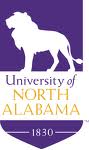 Academic Program ReviewDr. Tom Coates                  Department Chair                                                PART IDepartmental AssessmentAssess the department as it relates to students including enrollment and graduation data and student services:The following is the annual average of undergraduate and graduate data supplied by the Office of Institutional Research, Planning and Assessment for the academic years 2009-2010 through 2013-2014.  It only reflects data for CIP 31.9999, Parks, Recreation, Leisure, and Fitness Studies, and does not reflect numbers for departmental majors in P-12 Physical Education.  Additional notes have been added to reflect departmental data where appropriate.	1.  Number of Unduplicated Majors: An average of 303.47 unduplicated 	majors during the current review reporting period, up from 165.40 at the 	last review report.  This average has shown growth from 266.33 	unduplicated majors in 2009-2010 to 343.67 unduplicated majors in 2013-	2014.  It is important to note that these numbers do not include students 	majoring in the BSEd in Physical Education.   In addition, the average 	number of students in the MS in HHP during this review reporting period is 	17.40 with an increase from 10.67 in 2009-2010 to 26.67 in 2013-2014.  	Again, it is important to note that these numbers do not include graduate 	students in the MAEd and Alternate Fifth Year program with a 	concentration in Physical Education.	The total number of majors in the department has increased steadily 	during the current review reporting period from a low of 208 in fall 2010 to 	338 in fall 2014.  The largest increase has been in the Exercise Science 	concentration up from 93 in fall 2010 to 194 in fall 2014.  The second 	largest increase has been in the Sport Management concentration up from 	42 in fall 2010 to 91 in fall 2014.	2.  Number of Degrees Conferred: An average of 37.20 undergraduate	degrees have been conferred during the current review reporting period.  	This average represents a range from 13 in 2009-2010 to 50 in 2013-	2014.  It is important to note that these numbers do not include students 	receiving BSEd degrees whose teaching field was Physical Education.  	During the same time period an average of 6.40 students annually 	received the MS in HHP degrees.  This average reflects a range from 3 in 	2012-2013 to 9 in 2013-2014.3. Student Credit Hours: An average of 7,233 student credit hours at the 	undergraduate level was achieved during the current review reporting 	period.  This average represents a range from 5,674 in 2009-2010 to 	8,405 in 2013-2014.  An average of 396.60 student credit hours was 	achieved in the MS in HHP with a range from 345 in 2009-2010 to 585 	in 2013-2014.  	4.  Average Class Size: An average class size of 23.14 at the 	undergraduate level was achieved during the current review reporting 	period.  This average has remained fairly stable during the review 	reporting period ranging from a low of 22.3 in 2019-2010 to a high of 24.7 	in 2010-2011.  During the same review reporting period the average class 	size for graduate courses was 9.84 reflecting a range from 8.5 in 2010 to 	11.8 in 2013-2014.	5. FTE Student/FTE Faculty Ratio (as per U. S. News definition): During 	the current reporting period the average in this category is 30.09, up from 	15.25 during the last review reporting period.  This average reflects a 	range from 28.33 in 2011-2012 to 32.66 in 2012-2013.	6. Credit Hours/FTE Faculty: During the current review reporting period 	the average in this category was 716.38, up from 527.36 in the last review 	reporting period.  This average reflects a range from 622.66 in 2009-2010 	to 859.66 in 2012-2013.Assess the department as it relates to faculty and staff activities throughout the previous reporting period including research, service, and faculty/staff development:Based on information contained in the University of North Alabama Profiles in Excellence for the period of 2013-2015, faculty in the Department of Health, Physical Education and Recreation have authored or co-authored 55 publications, presented or co-presented 110 presentations at professional meeting, held three offices in professional organization, and received eight grants.  In addition graduate faculty in the department has served as chair or committee member for twenty graduate theses.  Department faculty has also served on numerous college and university committees and as reviewers for professional journals.  Collectively these achievements reflect very active faculty engaged in research and service supporting the mission of the University.Are facilities and resources adequate to address the goals and objectives of each program within the department?  Explain why or why not:Collier Library holdings and support from library person are adequate to support both undergraduate and graduate programs within the Department of Health, Physical Education and Recreation in attaining program goals.  During the present review reporting period adequate library allocations have been provided to the department which have allowed for continued upgrading of library holdings both in bound documents and audio-video materials.  In addition, the department has developed and maintains an increasing departmental library consisting of bound documents, graduate theses, professional journals, and selected trade journals supportive of its academic programs.  The department also strives to maintain a positive working relationship with the professional library staff.  This interaction has resulted in productive cooperation and response to support requests.  For example, each semester the department offers an undergraduate course in legal issues and risk management and during the spring semester a graduate course in legal issues.  These courses include assignments requiring access to specific legal case briefs.  When contacted requesting support for these courses the library staff immediately respondes by offering to provide instruction for students enrolled in these courses on available legal source materials in the library as well as how to access Lexus Nexus.      The Department of Health, Physical Education and Recreation maintains two computer laboratories for student use.  In the department’s conference room there are eight computers, a printer, and a scanner.  This is an improvement from the 2010 review reporting period when there were only four computers available in this area for student use.  During certain times these computers are used for specific class assignments otherwise they are available for student use on a first come, first serve basis.   A second computer laboratory consisting of four computers and four printers is housed in the Human Performance Laboratory and is available for students to use in support of assigned exercise science projects.  These computers have been updated since the 2010 review reporting period.In 2011 the department purchased tables designed for outdoor use for the creation of an outdoor classroom in an unused space outside Flowers Hall.  This area now consists of six tables with umbrellas, one of which is handicapped accessible, and one bench.  Total seating capacity of this outdoor classroom is 42 at the tables plus an addition four on the bench.The department also maintains the University’s Human Performance Laboratory.  In 2009 renovations were made in this laboratory and new pieces of exercise testing equipment were added.  Additional pieces of exercise testing equipment were added in 2010, 2012 and 2014 to support educational units within certain departmental courses and research interest of members of the departmental faculty.  A request for a new Human Performance Lab has been submitted but to date has not been funded.  At this time the department has reached the research capacity of the present lab and will need additional space and specialized equipment in order to continue the aggressive research agenda of both faculty and graduate students.  The anticipated environmental chamber mentioned in the 2010 review document has not been provided and has limited research opportunities in the lab.  In addition, space in the current lab is a limiting factor for utilization of the lab as a teaching station.The Department of Health, Physical Education and Recreation is responsible for the operation and maintenance of the University swimming pool located in Flowers Hall.  One member of the departmental faculty receives release time to administer pool operations including lifeguard hiring, training and scheduling, equipment selection and maintenance, scheduling pool use for both on-campus and off-campus groups, and supervision of pool maintenance.  While the water in the pool is of the highest quality, the pool physical facility is in need of major repairs. This was included in the 2010 review report but little has been done to date to address identified problems.  Maintenance is on an as needed (emergency) basis and major issues such as ventilation and painting have not been addressed.  Metal components are rusting, paint is peeling, plaster is cracking, and ceiling tiles are missing.  The restrooms adjacent to the pool need total renovation.  Proper functioning of the ventilation system has been a persistent problem for at least the past eight years.  Because of high humidity, mold has formed on the walls, doors, and floor.  The potential health hazard of this mold is unknown.  An overall assessment of the pool area dictates attention to deferred maintenance problems for the health and safety of faculty, staff, students, and outside users of the facility. All departmental faculty members and the department administrative assistant have personnel computers, printers, and telephones with their own extensions.  The department administrative assistant has a scanner available to support the faculty.  Voice mail through the University voice mail system is available to all faculty members.  A copier and Scantron grading machine are also available for faculty use in the department.  Shredding of confidential documents in the department is now managed by a commercial vender. Additional equipment available to the departmental faculty includes laptop computers, a digital camera, and video equipment.  The faculty has access to Tegrity in one classroom in Flowers Hall.  All five classrooms in Flowers Hall are now equipped with computers, overhead projectors, and computer access to the internet for enhanced instruction.  Two classrooms are “smart”; one classroom is equipped with a “smart board” and the other equipped with Sympodiem.   A request has been made to install smart boards in the remaining three classrooms and it is hoped this request will be filled by the end of summer 2015.A wide variety of Physical Education activity equipment needed for instruction in several sports is maintained by the department.  This equipment included materials needed for instruction in tennis, golf, badminton, self-defense and karate, volleyball, basketball, and swimming.  Additional equipment is maintained by the department to support instruction in a variety of age appropriate activities at the elementary and secondary levels.  Audio equipment and a sound system are provided for use in aerobic dance courses.  Various anatomical models and skeletons are available for use in exercise science and health related courses.  Ten IPads were purchased in 2014 for student use in teaching methods courses.  The department also has a wide variety of outdoor equipment to support the outdoor education course.  This equipment included cooking equipment, Dutch ovens, stoves, tents, sleeping bags, ground pads, coolers, maps, compasses, GPS units, canoes, paddles, personal flotation devises, climbing ropes, and assorted climbing gear.  The department also has a canoe trailer and a box trailer to transport the outdoor equipment for field experiences.Equipment and supplies needed to support first aid and CPR courses offered by the department are also available.  This equipment includes adult, child, and infant manikins, training AEDs, and splinting materials.  Additional first aid and rescue equipment is maintained in the pool area and include backboards with straps, rescue tubes, and reaching poles.  This equipment is used for instructional purposes as well as aquatic safety and rescue.The Department of Health, Physical Education and Recreation is housed in Flowers Hall.  Completed in 1972, Flowers Hall was adequate at the time to support our academic department, athletics, and campus recreation.  However, as program needs have changed, space availability has become an increasing concern in the facility.  Campus recreation has moved to the new Student Recreation Center and shifted their activity programs away from Flowers Hall.  The Department of Health, Physical Education and Recreation and the Athletic Department programs still occupy Flowers Hall and as each program has expanded, space availability, both shared and specific, has been an issue.  Over the years considerable space has been lost by the academic department as the athletic program has expanded.  This space includes dressing rooms, storage space, classrooms, a weight room, and teaching stations.  At this time there is inadequate storage space for departmental equipment and supplies and office space for full-time and adjunct faculty.  Beginning in fall 2015 additional office space will be needed for new faculty members.  A plan has been proposed to convert a less than adequate classroom into faculty offices during summer 2015 and if this plan is activated the department will have office space for new faculty and some limited space for adjunct faculty.  In 2009, an indoor archery range was completed on the fourth level of Flowers Hall but because of problems retracting a section of bleachers on that level, the range may be unavailable when needed.  Classroom space in Flowers Hall is limited and has reached its maximum capacity.  In addition, the desks in the classrooms are old, some of which are broken and in need of immediate replacement.  A recent request for additional desks for classrooms in Flowers Hall was answered with broken desks from other classrooms on campus, most of which had been discarded as unusable.  Some of the dry erase boards in the classrooms are lose from the walls and are in need of replacement.  HVAC in the classrooms, and in Flowers Hall in general, is a continuing problem.  At times it is so hot or so cold in the classrooms students and faculty are affected.  This same HVAC issue also affects faculty offices.At this time space in Flowers Hall is barely adequate to support this academic unit.  Immediate consideration needs to be given to additional office space in the facility for faculty and the creation of adequate storage space for equipment and supplies used to support the academic program.  In the near future, additional space will be needed to support exercise science research initiatives in the Human Performance Laboratory.    Notable achievements by the department (students, faculty, staff):Based on information contained in the University of North Alabama Profiles in Excellence for the period of 2013-2015, faculty in the Department of Health, Physical Education and Recreation have authored or co-authored 55 publications, presented or co-presented 110 presentations at professional meeting, held three offices in professional organizations, and received eight grants.  In addition graduate faculty in the department have served as chair or committee member for twenty graduate thesis.  Department faculty has also served on numerous college and university committees and as reviewers for professional journals.The department has also established a partnership with Natchez Trace National Parkway which has resulted in grant funding for a service-learning course involving trail construction and maintenance on the Natchez trace National Scenic Trail and other instructional opportunities within the department.  In addition, this partnership has made it possible to have National Park Service personnel offer the National Interagency Fire Center, Wildland Firefighter Training on the UNA campus.  This makes UNA one of the few colleges/universities in the country to offer the Wildland Firefighter Training for academic credit.In 2014 the department developed and received approval for three new Study Abroad Certificate program designed for international students.  Each certificate program is a one-semester 15 credit hour global studies program with a focus on a specific area of emphasis.  Upon successful completion of the program students receive a certificate of achievement as well as notation specific to the emphasis area on their transcript.  The three Study Abroad Certificate programs offered by the department are; Exercise Leadership on Global Operations, Health Promotion in Global Operations, and Sport Management in Global Operations.How has the department addressed recommendations from the previous program review?To the extent possible the department has addressed issues identified in the 2010 program review given limits of its operating budget.  However, several issues identified in the previous review report are beyond the ability of the department to address or control.  These issues can only be addressed at the University level.Briefly describe the department’s vision and how it aligns with the University’s strategic plan:	Over the past eight years the Department of Health, Physical Education and 	Recreation has revised its academic program in order to be strategically 	positioned for sustained growth in the coming years.  This process began with 	a revision of the BS in HPER and the revision and/or creation of five 	concentrations along with new supporting courses for each concentration.  In 	addition, specific program of study check sheets were created for each 	concentration.  The five concentrations include exercise science, fitness 	management, health promotion, recreation, and sport management.  This 	curriculum format was also selected because it provided an incubation 	opportunity for development of new BS degree programs in the department.	Next the MA in HPHP was revised to create a MS in HHP with five 	concentrations.  This revision resulted in the creation of a thirty credit hour 	degree program with a thesis, non-thesis option.  Each concentration consists of 	a common core of graduate courses, a series of concentration specific graduate 	courses, and a six credit hour thesis or two additional three credit hour elective 	graduate courses.	At the end of the first four years after implementation of the new BS in HPER, the 	curriculum was reviewed and a decision made to reduce the degree 	requirements from a 128 credit hour base to a 120 credit hour base.  This 	resulted in further revisions of specific requirements for each concentration and a 	realignment of required courses.  The result was a stronger, more focused 	undergraduate degree program.	All of these changes have resulted in an academically stronger curriculum for the 	department.  The data provided previously in this report demonstrates growth 	and productivity resulting from these changes and revisions.  Additionally, the 	department now has an increase in the number of undergraduate students 	matriculating to graduate programs and students completing the MS in HHP 	matriculating to doctoral programs.	This background information is provided as a foundation for a vision for the 	department’s academic program in the future.  Proposals are currently being 	developed by department faculty in support of this vision including: A new BS in Exercise ScienceA new BS in Sport and Recreation ManagementA Center for Health and Human Performance StudiesA Center for Sport and Leisure StudiesA new minor or certification in Sports and Entertainment Management in partnership between the Department of Health, Physical Education and Recreation and Department of Entertainment Industry.The two new BS degree programs are a result of increased student enrollment in current concentrations in Exercise Science and Sport and Recreation Management.  The purposes of the two centers to be proposed are to stimulate undergraduate, graduate, and faculty research within the department and to serve as focal points for grants applications within the department.In addition to these proposed degree programs and centers within the department, the following are provided as a vision for the Department of Health, Physical Education and Recreation over the next five years.		A new dual certification BSEd in Health and Physical Education		A new MAEd in Sport Management		A new MS in Exercise Science to replace the current Exercise 			Science concentration in the MS in HHP		A new MS in Sport Management to replace the current Sport 			Management concentration in the MS in HHP		An EdD in Exercise Science designed to prepare 					teachers/researchers for regional and small colleges/universities.All of these future program expansions are intended to enhance academic programs within the department, college and University while supporting the Strategic Plan of the University of North Alabama.PART IIAcademic Program AssessmentName of Program: Department of Health, Physical Education and RecreationCoordinator of program: Dr. Tom CoatesMission Statement of Program:	The mission of the Department of Health, Physical Education and Recreation at 	the University of North Alabama is to enhance the quality of life for the general 	citizenry through the promotion of active and healthy lifestyles and to facilitate 	mastery of knowledge and development of attitudes, behaviors and skills 	reflecting expertise in the field.  With this preparation, graduates will be prepared 	to assume leadership roles associated with development, implementation and 	administration of programs in physical education, exercise science, fitness, 	health, recreation, and sport management.  In addition, graduates will have the 	foundation necessary to successfully pursue advanced training, certifications and 	academic degrees.Program Overview:	10.1. Brief overview of program:	The Department of Health, Physical Education and Recreation offers two 	undergraduate degrees and one graduate degree.  At the undergraduate level 	the department offers a BS in Health, Physical Education and Recreation with 	concentrations in Exercise Science, Fitness Management, Health Promotion, 	Recreation, and Sport Management and a BSEd in P-12 Physical Education.  At 	the graduate level the department offers a MS in Health and Human 	Performance with concentrations in Exercise Science, Integrative Health, 	Kinesiology, Sport Management, and Wellness and Health Promotion and the 	MAEd and Alt MAEd in P-12 Physical Education.	In addition to the undergraduate and graduate degree programs listed above, the 	department also offers three courses that are part of the general education 	curriculum at the University; HPE 175, Essentials of Heathy Living; HPE 213, 	Foundations of Health; and SRM 200, Leisure in Contemporary Life.  The 	department also offers a series of physical activity and lifetime recreational 	activity courses for the general student populations.  The department is also 	responsible for administration of the Flowers Hall Pool and schedules all pool 	usage for classes, campus recreation, and outside community groups.	10.2. Student Learning Outcomes of the Program:	Student learning outcomes for both the undergraduate and graduate degree 	programs offered by the department are imbedded in the culminating 	experiences for each program.  Specifically, for the undergraduate BS and BSEd 	the learning outcomes are addressed in the required senior portfolio and assess 	the student’s ability to:Demonstrate the ability to provide a well written, well developed and 	logical professional philosophy.Demonstrate professional networking and collaboration by providing a 	professionally acceptable resume and sample cover letter; an overview of 	the internship experience; at least one letter of recommendation; 	membership in professional organization; involvement in professional 	activities including professional offices held, presentations and awards; 	and professional networking and collaboration including volunteering, 	community service, resourcing, and service-learning.Demonstrate competence in the use of creative technology for entry level 	positions in the chosen profession by providing a minimum of three (3) 	examples of creative technology which may include PowerPoint 	presentations, videos, and professional applicable software such as 	Microsoft Excel, desktop publishing, fitness assessment software, and 	professional website interaction.Demonstrate competences relative to the department’s Quality 	Enhancement Plan (QEP) in both the common program of study and 	specific concentration courses.  Demonstrate research competence by completion of IRB training and 	documentation of research experience as part of the undergraduate 	experience in each student’s specific academic concentration.  This 	documentation may include participation as a research subject, research 	data recorder, laboratory assistant during data collection, participation in 	any aspect of the written research, and/or professional presentation of 	research as either oral or poster presentation.   	For the MS in Health and Human Performance and the MAEd and Alt MAEd in P-	12 Physical Education, student learning outcomes are addressed in the required 	thesis or non-thesis option.  For the thesis option the student is required to 	demonstrate competence of subject material through successful completion and 	defense of a research thesis developed under the guidance of a member of the 	department’s graduate faculty.  For the non-thesis option the student must 	demonstrate competence through successful completion of a series of written 	essay exams addressing course content in core and concentration specific 	courses.  Once the student has successfully completed the written component of 	the comprehensive exams, he/she must then successfully demonstrate 	competence of the course material by successfully completing an oral 	examination covering similar material from both core and concentration specific 	courses.	10.3. Program productivity to include five-year trends for number of majors, 	degrees conferred, and other data that demonstrate program growth:        Department of Health, Physical Education and Recreation   Enrollment Fall 2010 - Fall 2014*These are secondary education majors with a concentration in Physical Education P-12 
**Second majors are included in these counts 	Five-Year Department Evaluation Data	Department of Health, Physical, Education and RecreationNumber of Unduplicated Majors (Summer, Fall, and Spring Semesters Combined)Number of Degrees ConferredMajors/Degrees Conferred Ratio Student Credit Hours (Summer, Fall, and Spring Semesters Combined)Average Class Size (Classes of 6 or more students)Number of Faculty (Fall Semester)FTE Student/FTE Ratio (as per U.S. News definition)Credit Hours/FTE Faculty RatioExpenditures (including Actual Personnel and Non-Personnel)Cost Per Credit Hour (Total Department Expenditures/Total Credit Hours)University of North Alabama 
Undergraduate Degree Completions by CIP CodeDegree Completions by CIP Code* 
Period: Summer 2014 - Spring 201510.4. Evaluate the adequacy of library resources available to support your                program: Current library resources are adequate for all academic concentrations offered by our department.  Sufficient funds are available each year to secure additional library resources as needed.If you deem existing library resources to be inadequate for your program. Identify resources that would improve the level of adequacy:Current library resources are adequate.Program Evaluation Including Appropriate Documentation:Means of assessing each Student Learning Outcome:At the undergraduate level Student Learning Outcomes are assessed by use of a senior portfolio requiring specific assignments selected to demonstrate the student’s mastery of program of study materials.  At the graduate level Student Learning Outcomes are assessed by either a graduate research thesis or a non-thesis option which requires both written and oral comprehensive exams.Summary of the results of the assessment/s for each Student Learning Outcome:During the last five years the department has had a 100% completion rate relative to the Student Learning Outcomes as outlined above with the following caveat:A few students (less than five) were unsuccessful in completing the requirements of the senior portfolio on the first attempt and required a second attempt to complete all requirements.The time required for completion of the thesis option for the MS in Health and Human Performance varied from twelve months to thirty-six months.Some students (less that ten) selecting the comprehensive exam option in the MS in Health and Human Performance, MAEd, and Alt MAEd in P-12 Pysical Education were unsuccessful in satisfactorily completing the written component of the exam on the first attempt and required a second attempt.  Likewise, a few students (less than three) were unsuccessful in satisfactorily completing the oral component of the comprehensive exam on the first attempt and required a second attempt.Program improvements made as a result of these assessments:The process put in place by the department for the purpose of assessing Student Learning Outcomes has proven satisfactory and only minor changes have been made.  These minor changes include:Embedding senior portfolio requirements associated with Student Learning Outcomes in required major courses assignments.Linking the department’s QEP with required major course assignments and the senior portfolio.Requiring students to submit all senior portfolio assignments via LiveText by mid semester thereby allowing time for assessment and resubmission of incomplete/unacceptable portfolio components.   Encouraging graduate students selecting the thesis option to secure IRB approval for their research project and to begin initial work on their topic by the end of the first semester of enrollment in the graduate program.Encourage graduate students selecting the comprehensive exam option to begin complying a file of materials from each of graduate course in their program of study as a study source prior to comprehensive exams.All graduate comprehensive exams are completed electronically as WORD documents and submitted to members of the graduate faculty in the department for double blind assessment.Appropriate documentation to support the assessment of Student Learning Outcomes as well as the improvements made as a result of these assessments:Results of assessment of Student Learning Outcomes are reflected in number of degrees conferred data for the current review reporting period.  As currently structured, undergraduate and graduate students cannot graduate without demonstrating mastery of program materials relative to the Student Learning Outcomes.  The following table provides data on number of undergraduate and graduate degrees conferred during the current review reporting period.                         Number of Degrees ConferredPlanning:12.1. Outline program goals over the next five years including, but not limited to, accreditation/re-accreditation, enrollment or expansion, and curriculum:	This background information is provided as a foundation for a vision for the 	department’s academic program in the future.  Proposals are currently being 	developed by department faculty in support of this vision including: A new BS in Exercise ScienceA new BS in Sport and Recreation ManagementA Center for Health and Human Performance StudiesA Center for Sport and Leisure StudiesA new minor or certification in Sports and Entertainment Management in partnership between the Department of Health, Physical Education and Recreation and Department of Entertainment Industry.The two new BS degree programs are a result of increased student enrollment in current concentrations in Exercise Science and Sport and Recreation Management.  The purposes of the two centers to be proposed are to stimulate undergraduate, graduate, and faculty research within the department and to serve as focal points for grants applications within the department.In addition to these proposed degree programs and centers within the department, the following are provided as a vision for the Department of Health, Physical Education and Recreation over the next five years.		A new dual certification BSEd in Health and Physical Education		A new MAEd in Sport Management		A new MS in Exercise Science to replace the current Exercise 			Science concentration in the MS in HHP		A new MS in Sport Management to replace the current Sport 			Management concentration in the MS in HHP		An EdD in Exercise Science designed to prepare 					teachers/researchers for regional and small colleges/universities.All of these future program expansions are intended to enhance academic programs within the department, college and University while supporting the Strategic Plan of the University of North Alabama.12.2. Outline faculty development goals for the next five years including new faculty, research, and professional development:Assuming student enrollment continues to increase at its present rate the department will need additional faculty positions within the next five years.  Depending on enrollment growth in the different concentrations, faculty positions needed may be in Exercise Science, Sport Management, Health/Health Promotion, Recreation, and/or Sport Management.  In order to determine exact positions needed enrollment growth must be monitored and data collected to support any request for additional faculty positions.  If a new EdD in Exercise Science is developed and implemented, the use of doctoral candidates to teach undergraduate courses in Exercise Science could reduce the need for additional faculty to support these undergraduate and graduate concentrations.With the creation of a Center for Health and Human Performance Studies and a Center for Sport and Leisure Studies in the department, sources of internal and external funding could be identified for the purpose of stimulating undergraduate, graduate, and faculty research within the department and to serve as focal points for grants applications within the department.  This will enhance research potential within the department as well as promote professional development within the faculty.  Program Recommendation13.1. Recommendations for changes which are within the control of the program:The Department of Health, Physical Education and Recreation has made changes over the previous years to strategically position itself for continued growth which is aligned with the mission of the University. To this point the department has made decisions and allocated available resources to achieve this goal.  Therefore, there are no additional changes within control of the department that can be applied to support additional advancement of its academic programs.13.2. Recommendations for change that require action at the Dean, Provost, or higher, which are congruent to and support the institution’s mission and strategic plan:  The mission statement of the department has been articulated as an extension of the University mission statement within the context of the academic areas which make up its educational domain.  As such, any changes that can come from administrative levels beyond the department should be made with the intended purpose of enhancing the role of the department in providing additional support for the mission of the University. Any areas included in this report which are viewed as impeding the mission of the department and therefore reducing the potential of the department to support the mission of the University should be addressed when considered appropriate by University administration within the limits presented by resource availability.HPER Enrollment Fall 2010 Fall 2011 Fall 2011 Fall 2012 Fall 2012 Fall 2013 Fall 2013 Fall 2014 Fall 2014 Physical Education P-12 Concentrations* 57 50 42 54 51 Fall 2010 Fall 2011 Fall 2011 Fall 2012 Fall 2012 Fall 2013 Fall 2013 Fall 2014 Fall 2014 HPER Major Total** 208 267 267 290 290 308 308 338 338 Athletic Training - 2 - - - Exercise Science 93 128 128 157 157 177 177 194 194 Fitness Management 30 32 26 20 21 General 12 6 2 1 1 Health Promotion 9 10 17 9 12 Recreation 1 22 16 13 17 Recreation Administration 2 - - - - Sport Management 42 67 66 85 91 Blank 19 - 6 3 2 Bachelor 2009-10 2010-11 2011-12 2012-13 2013-14 Average Status Full-Time 256 256 296 296 287 287 291 291 333 333 292.60 Part-Time 31 39 34 27 32 32.60 Total 287 287 335 335 321 321 318 318 365 365 325.20 FTE Students 266.33 266.33 309.00 309.00 298.33 298.33 300.00 300.00 343.67 343.67 303.47 Master 2009-10 2010-11 2011-12 2012-13 2013-14 Average Status Full-Time 8 16 11 13 23 14.20 Part-Time 8 14 7 8 11 9.60 Total 16 30 18 21 34 23.80 FTE Students 10.67 10.67 20.67 20.67 13.33 13.33 15.67 15.67 26.67 26.67 17.40 Bachelor2009-20102010-20112011-20122012-20132013-2014AverageDegrees Awarded314140425037.20Master2009-20102010-20112011-20122012-20132013-2014AverageDegree Awarded794396.40Bachelor2009-20102010-20112011-20122012-20132013-2014AverageRatio22.088.178.037.577.3010.63Master2009-20102010-20112011-20122012-20132013-2014AverageRatio2.293.334.507.003.784.18Level 2009-10 2010-11 2011-12 2012-13 2013-14 Average Undergrad 5,6746,7767,3997,9118,4057,233.00Graduate 345363291399585396.60Total 6,0197,1397,6908,3108,9907,629.60Division 2009-10 2010-11 2011-12 2012-13 2013-14 Average Undergrad 22.324.722.922.922.923.14Graduate 9.18.510.29.611.89.84Faculty 2009-10 2010-11 2011-12 2012-13 2013-14 Average Full-Time 8998108.80Part-Time 576555.60Total 131615131514.40FTE Faculty 9.6711.3311.009.6711.6710.672009-102010-112011-122012-132013-14AverageRatio28.6629.0928.3332.6631.7430.092009-102010-112011-122012-132013-14AverageCH/Faculty622.66629.91699.09859.66770.57716.382009-102010-112011-122012-132013-14AverageBudget$752,501$845,538$948,972$1,037,822$1,142,865$896,208.272009-102010-112011-122012-132013-14AverageCost$125.02$118.44$123.40$124.89$127.13$123,78College of Arts & Sciences College of Arts & Sciences College of Arts & Sciences College of Arts & Sciences College of Arts & Sciences College of Arts & Sciences College of Arts & Sciences CIP 2010-11 2010-11 2010-11 2010-11 2010-11 2011-12 2011-12 2011-12 2011-12 2011-12 2011-12 2012-13 2012-13 2013-14 2013-14 2013-14 2014-15 2014-15 Department Code CIP Description CIP Description 1st 1st 2nd 2nd 2nd 2nd 1st 1st 1st 1st 1st 2nd 2nd 1st 2nd 2nd 1st 2nd 2nd 1st 2nd 2nd Code Major Major Major Major Major Major Major Major Major Major Major Major Major Major Major Major Major Major Major Major Major Major Major Art 50.0701 Art/Art Studies, General Art/Art Studies, General Art/Art Studies, General 19191818181818181818214Biology 26.0101 Biology, General Biology, General Biology, General 3939111292929292934129294381 Biology 26.1302 Marine Biology Marine Biology Marine Biology 1111111231Chemistry & Industrial Hygiene Chemistry & Industrial Hygiene 40.0501 Chemistry, General Chemistry, General Chemistry, General 1010111171717171753711119125 Chemistry & Industrial Hygiene Chemistry & Industrial Hygiene 40.9999 Physical Sciences, Other Physical Sciences, Other Physical Sciences, Other 11222444443811010251 Communications Communications 09.0101 Speech Communication and Rhetoric Speech Communication and Rhetoric Speech Communication and Rhetoric 696953535353531503232120Communications Communications 09.0102 Mass Communication Mass Communication Mass Communication 333331942423241 Criminal Justice Criminal Justice 43.0103 Criminal Justice/Law Enforcement Adm. Criminal Justice/Law Enforcement Adm. Criminal Justice/Law Enforcement Adm. 2323383838383814614646137English 23.0101 English Language & Literature, General English Language & Literature, General English Language & Literature, General 2020888262626262613221323239179 Entertainment Industry Entertainment Industry 50.1001 Arts, Entertainment and Media Mqrnt., Gen. Arts, Entertainment and Media Mqrnt., Gen. Arts, Entertainment and Media Mqrnt., Gen. 221010101010193333135Foreign Languages Foreign Languages 16.0101 Foreign Languages & Literatures, General Foreign Languages & Literatures, General Foreign Languages & Literatures, General 551111111111291111392 General Studies General Studies 24.0102 General Studies General Studies General Studies 22222Geography Geography 45.0701 Geography Geography Geography 37372224343434343392373732History & Political Science History & Political Science 45.0101 Social SCience, General Social SCience, General Social SCience, General 5522244444121111114 History & Political Science History & Political Science 45.1001 Political Science, General Political Science, General Political Science, General 99111888881741111373 History & Political Science History & Political Science 54.0101 History, General History, General History, General 21213332727272727621422225206 MathematiCS & Compo Science MathematiCS & Compo Science 11.0101 Computer & Information SCiences, General Computer & Information SCiences, General Computer & Information SCiences, General 551111138Mathematics & Compo Science Mathematics & Compo Science 27.0101 Mathematics Mathematics Mathematics 5511122222111103757 Music 50.0901 Music, General Music, General Music, General 1414121212121213310101489 Physics & Earth Science Physics & Earth Science 40.0801 Physics, General Physics, General Physics, General 4433333256Psychology Psychology 42.0101 Psychology, General Psychology, General Psychology, General 2626444242424242425224242151 SOCial Work SOCial Work 44.0701 Social Work Social Work Social Work 3333292929292941515147Sociology & Family Studies Sociology & Family Studies 45.1101 Sociology Sociology Sociology 2525111171717171712615155173 Totals for ColleQe of Arts & Sciences Totals for ColleQe of Arts & Sciences Totals for ColleQe of Arts & Sciences 37337326262638238238238238259414594314318737052 College of Business College of Business College of Business CIP 2010-11 2010-11 2010-11 2011-12 2011-12 2012-13 2012-13 2013-14 2013-14 2013-14 2014-15 2014-15 Department Code CIP Description CIP Description 1st 1st 1st 2nd 2nd 2nd 2nd 2nd 2nd 1st 1st 2nd 2nd 1st 2nd 2nd 1st 2nd 2nd 1st 2nd 2nd Code Major Major Major Major Major Major Major Major Major Major Major Major Major Major Major Major Major Major Major Major Major Major Major Accounting & Business Law Accounting & Business Law 52.0301 Accountinq Accountinq Accountinq 38 38 38 2 2 2 2 2 42 42 3 21 5 37 37 3 48 3 Compo Science & Info. Systems Compo Science & Info. Systems 11.0101 Computer & Information Sciences, General Computer & Information Sciences, General Computer & Information Sciences, General 5 11 11 8 Compo SCience & Info. Systems Compo SCience & Info. Systems 52.1201 Computer Information Systems Computer Information Systems Computer Information Systems 19 19 19 1 1 1 1 1 24 24 1 29 1 29 29 1 25 Economics & Finance Economics & Finance 52.0601 Business/Managerial Economics Business/Managerial Economics Business/Managerial Economics 12 12 12 4 4 4 4 4 5 5 2 5 1 12 12 1 2 Economics & Finance Economics & Finance 52.0801 Finance, General Finance, General Finance, General 19 19 19 9 9 9 9 9 18 18 10 23 6 16 16 5 25 1 Management & Marketlnq Management & Marketlnq 52.0201 Business Administration & Mgmt., General Business Administration & Mgmt., General Business Administration & Mgmt., General 67 67 67 2 2 2 2 2 63 63 48 1 50 50 82 Management & Marketing Management & Marketing 52.1401 Business Marketing & Marketing Mgmt. Business Marketing & Marketing Mgmt. Business Marketing & Marketing Mgmt. 51 51 51 2 2 2 2 2 32 32 1 25 1 34 34 40 1 Totals for College of Business Totals for College of Business 206 206 206 20 20 20 20 20 184 184 17 156 15 189 189 10 230 5 College of Education & Human Sciences College of Education & Human Sciences College of Education & Human Sciences College of Education & Human Sciences College of Education & Human Sciences College of Education & Human Sciences College of Education & Human Sciences College of Education & Human Sciences College of Education & Human Sciences College of Education & Human Sciences College of Education & Human Sciences College of Education & Human Sciences College of Education & Human Sciences CIP 2010-11 2010-11 2010-11 2010-11 2010-11 2011-12 2011-12 2011-12 2011-12 2012-13 2012-13 2013-14 2013-14 2013-14 2014-15 2014-15 Department Code CIP Description CIP Description 1st 1st 1st 2nd 2nd 2nd 2nd 1st 1st 1st 1st 2nd 2nd 1st 2nd 2nd 1st 2nd 2nd 1st 2nd 2nd Code Major Major Major Major Major Major Major Major Major Major Major Major Major Major Major Major Major Major Major Major Major Major Major Elementary Education Elementary Education 13.1202 Elementary Teacher Education Elementary Teacher Education Elementary Teacher Education 74 74 74 59 59 59 59 63 57 57 48 Health, Physical Education, Rec. Health, Physical Education, Rec. 31.9999 Parks, Rec., Leis. & Fitness Studies, Other Parks, Rec., Leis. & Fitness Studies, Other Parks, Rec., Leis. & Fitness Studies, Other 30 30 30 11 11 11 32 32 32 32 8 42 49 49 1 47 Human Environmental Sciences Human Environmental Sciences 19.0101 Home Economics, General Home Economics, General Home Economics, General 28 28 28 1 1 1 23 23 23 23 5 36 33 33 2 33 Secondary Education Secondary Education 13.1205 Secondary Teacher Education Secondary Teacher Education Secondary Teacher Education 26 26 26 1 1 1 54 54 54 54 40 42 42 33 Secondary Education Secondary Education 13.1206 Teacher Education, Multiple Levels Teacher Education, Multiple Levels Teacher Education, Multiple Levels 10 10 10 12 22 22 15 Totals for College of Education & Human Sciences Totals for College of Education & Human Sciences Totals for College of Education & Human Sciences Totals for College of Education & Human Sciences Totals for College of Education & Human Sciences Totals for College of Education & Human Sciences 168 168 168 13 13 13 168 168 168 168 13 193 - 203 203 3 176 - College of Nursing College of Nursing College of Nursing College of Nursing CIP 2010-11 2010-11 2010-11 2010-11 2010-11 2011-12 2011-12 2011-12 2011-12 2012-13 2012-13 2013-14 2013-14 2013-14 2014-15 2014-15 Department Code CIP Description CIP Description 1st 1st 1st 2nd 2nd 2nd 2nd 1st 1st 1st 1st 2nd 2nd 1st 2nd 2nd 1st 2nd 2nd 1st 2nd 2nd Code Major Major Major Major Major Major Major Major Major Major Major Major Major Major Major Major Major Major Major Major Major Major Major Nursing 51.1601 Nursing/Reg. Nurse (RN, ASN, BSN, MSN) Nursing/Reg. Nurse (RN, ASN, BSN, MSN) Nursing/Reg. Nurse (RN, ASN, BSN, MSN) 162 162 162 182 182 182 182 159 169 169 145 Totals for College of Nursing Totals for College of Nursing 162 162 162 - 182 182 182 182 - 159 - 169 169 - 145 - University College University College University College University College CIP 2010-11 2010-11 2010-11 2010-11 2011-12 2011-12 2011-12 2011-12 2012-13 2012-13 2013-14 2013-14 2013-14 2014-15 2014-15 Department Code CIP Description CIP Description CIP Description 1st 1st 2nd 2nd 2nd 2nd 1st 1st 1st 1st 2nd 2nd 1st 2nd 2nd 1st 2nd 2nd 1st 2nd 2nd Code Major Major Major Major Major Major Major Major Major Major Major Major Major Major Major Major Major Major Major Major Major Major Interdisciplinary Studies Interdisciplinary Studies 30.0000 Multillnterdisciplinary Studies, General Multillnterdisciplinary Studies, General Multillnterdisciplinary Studies, General Multillnterdisciplinary Studies, General 3 3 25 25 25 25 30 44 44 38 Totals for University College Totals for University College 3 3 - 25 25 25 25 - 30 - 44 44 - 38 - Total Ilnderqraduate Completions Total Ilnderqraduate Completions Total Ilnderqraduate Completions 912 912 59 59 59 59 941 941 941 941 89 952 74 1036 1036 100 100 959 57 CollegelDepartment CIP CIP Description CIP Description Und 1st Und 2nd Und 2nd Graduate CollegelDepartment Code CIP Description CIP Description Major Major Major Graduate College of Arts & Sciences Art 50.0701 Art/Art Studies, General Art/Art Studies, General 14 Biology 26.0101 Biology, General Biology, General 38 1 Biology 26.1302 Marine Biology Marine Biology 1 Chemistry & Industrial Hygiene 40.0501 Chemistry, General Chemistry, General 12 5 Chemistry & Industrial Hygiene 40.9999 Physical Sciences, Other Physical Sciences, Other 5 1 Communications 9.0101 Communication Arts Communication Arts 20 Communications 9.0102 Mass Communication Mass Communication 24 1 Criminal Justice 43.0103 Criminal Justice/Law Enforcement Adm. Criminal Justice/Law Enforcement Adm. 37 B English 23.0101 English Language & Literature, General English Language & Literature, General 17 9 3 Entertainment Industry 50.1001 Arts, Entertainment and Media Mgmt., Gen. Arts, Entertainment and Media Mgmt., Gen. 35 Foreign Languages 16.0101 Foreign Languages & Literatures, General Foreign Languages & Literatures, General 9 2 Geography 45.0701 Geography Geography 32 Geography 45.0799 Geospatial Science Geospatial Science 5 History & Political Science 45.0101 Social Science, General Social Science, General 1 4 History & Political Science 45.1001 Political Science, General Political Science, General 7 3 History & Political Science 54.0101 History, General History, General 20 6 8 Mathematics 27.0101 Mathematics Mathematics 5 7 Music 50.0901 Music, General Music, General 8 9 Physics & Earth Science 40.0801 Physics, General Physics, General 6 Psychology 42.0101 Psychology, General Psychology, General 15 1 Social Work 44.0701 Social Work Social Work 47 Sociology & Family Studies 45.1101 Sociology Sociology 17 3 Totals for College of Arts & Sciences 370 52 52 24 College of Business Accounting & Business Law 52.0301 Accounting Accounting 48 3 Computer Science & Information Systems 11.0101 Computer Science Computer Science 8 Computer Science & Information Systems 52.1201 Computer Information Systems Computer Information Systems 25 Economics & Finance 52.0601 Business/Managerial Economics Business/Managerial Economics 2 Economics & Finance 52.0801 Finance, General Finance, General 25 1 Management & Marketing 52.0201 Business Administration & Mgmt., Gen. Business Administration & Mgmt., Gen. 82 132 Management & Marketing 52.1401 Business Marketing & Marketing_ M~mt. Business Marketing & Marketing_ M~mt. 40 1 Totals for College of Business 230 5 132 College of Education & Human Sciences Counselor Education 13.1101 Counselor Ed. Counseling & Guidance Service Counselor Ed. Counseling & Guidance Service 5 Counselor Education 42.0601 Counseling Psychology Counseling Psychology Counselor Education 42.2803 Community Counseling Community Counseling 9 Educational Admin P-12** 13.0101 Education, General Education, General 2 Elementary Education 13.1001 Special Education, General Special Education, General 7 Elementary Education 13.1202 Elementary Teacher Education Elementary Teacher Education 48 36 Health, Physical Education, Recreation 31.9999 Parks, Rec., Leisure & Fitness Studies, Other Parks, Rec., Leisure & Fitness Studies, Other 47 15 Human Environmental Sciences 19.0101 Home Economics, General Home Economics, General 33 Secondary Education 13.0401 Educational Leadership & Supervision, Gen. Educational Leadership & Supervision, Gen. 9 Secondary Education 13.1205 Secondary Teacher Education Secondary Teacher Education 33 18 Secondary Education 13.1206 Teacher Education, Multiple Levels Teacher Education, Multiple Levels 15 3 Totals for College of Ed. & Human Sciences Totals for College of Ed. & Human Sciences 176 - - 104 College of Nursing & Allied Health Nursing 51.3801 Nursing/Reg. Nurse (RN, ASN, BSN, MSN) Nursing/Reg. Nurse (RN, ASN, BSN, MSN) 145 24 Totals for College of Nursing 145 - 24 University College Interdisciplinary Studies 30.0000 Multi/InterdisCiplinary Studies, Gen. 30.0000 Multi/InterdisCiplinary Studies, Gen. 30.0000 Multi/InterdisCiplinary Studies, Gen. 38 9 Totals for University College 38 - 9 Total Completions 959 57 57 Bachelor2009-20102010-20112011-20122012-20132013-2014AverageDegrees Awarded314140425037.20Master2009-20102010-20112011-20122012-20132013-2014AverageDegree Awarded794396.40